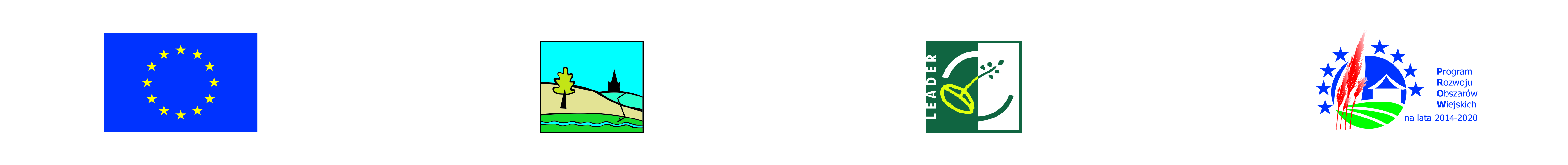 Parafia Rzymskokatolicka pw. Matki Bożej Nieustającej Pomocy w Szydłowie zakończyła realizację inwestycji  pod nazwą:  „Odtworzenie zegara wieżowego oraz odnowienie dzwonów w Kościele pw. Św. Michała Archanioła w Pokrzywnicy”.Celem operacji było: Odtworzenie istniejącego wcześniej zegara wieżowego oraz odnowienie dwóch zabytkowych  dzwonów w  Kościele pw. Św. Michała Archanioła w Pokrzywnicy w celu zwiększenia satysfakcji mieszkańców oraz odwiedzających. Zachowanie dorobku kultury materialnej będącej dziedzictwem lokalnym miejscowości. Podniesienie atrakcyjności miejscowości.W wyniku operacji założono osiągniecie następujących wyników:Liczba zabytków poddanych pracom konserwatorskim lub restauratorskim - 1Wzrost liczby osób odwiedzających zabytki i obiekty  - do 200 osób,Liczba osób zadowolonych z oferty – 80 osóbOperację zrealizowano z dofinansowaniem z  Europejskiego Funduszu Rolnego na rzecz Rozwoju Obszarów Wiejskich:  Europa inwestująca w obszary wiejskie, poddziałanie: 19.2 Wsparcie na wdrażanie operacji w ramach strategii rozwoju lokalnego kierowanego przez społeczność”, z puli środków przyznanych Lokalnej Grupie Działania Krajna nad Notecią oraz z jej wsparciem merytorycznym.Wysokość dofinansowania wyniosła 94,34% tj. 49 905 zł. Pozostałe 5,66 % stanowiły środki własne.